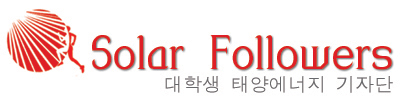 Solarfollowers@gmail.com으로 보내주세요사진이름영문이름사진나이연락처사진학교전공사진주소자기소개자기소개자기소개자기소개자기소개지원동기지원동기지원동기지원동기지원동기특기사항특기사항특기사항특기사항특기사항